08.04.2020 r. - środaTemat tygodnia: WielkanocZabawa słowna na podstawie wiersza B. Szelągowskiej Na podwórku.Dzieci powtarzają sylaby.Gospodyni razem z dziećmiświęconkę szykuje.O-ho, ho, ho!O-ho, ho, ho,jajeczka maluje.Biega kurka po podwórkui gdacze z radości:– Ko, ko, ko, ko.Ku, ku, ku, ku.Wita wszystkich gości.Kogut dumnie pierś wypina.– Ko, ko, ki, ku.Ale pięknie wyglądajątwe jajka w koszyku.Ćwiczenia fonacyjne Kury na podwórku.Dzieci powtarzają sylaby z wiersza: O-ho, ho, ho! Ko, ko, ko, ko! Ko, ko, ki, ku. Ku, ku, ku, ku! na różne sposoby: głośno, cicho, wesoło, smutno, dynamicznie, spokojnie.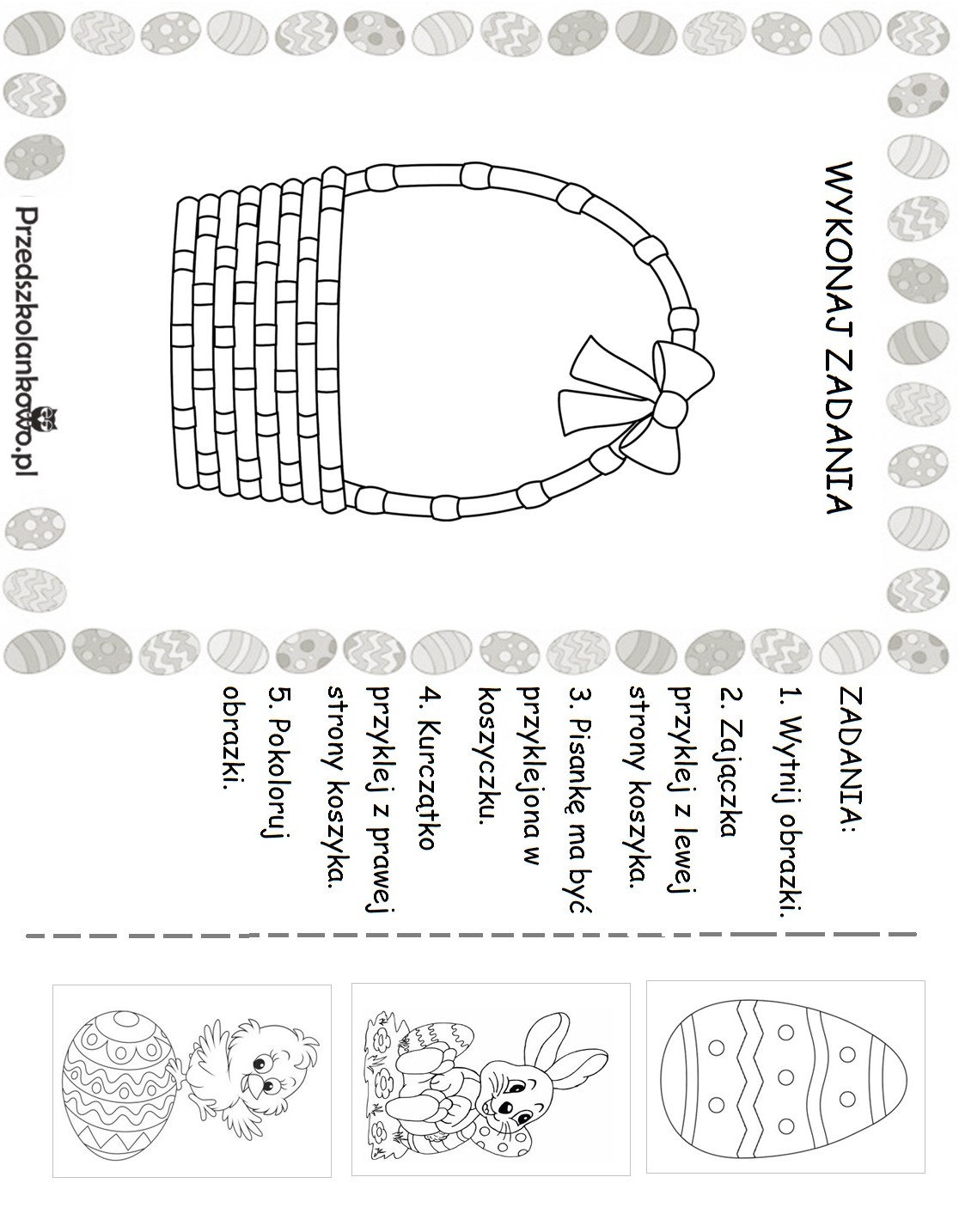 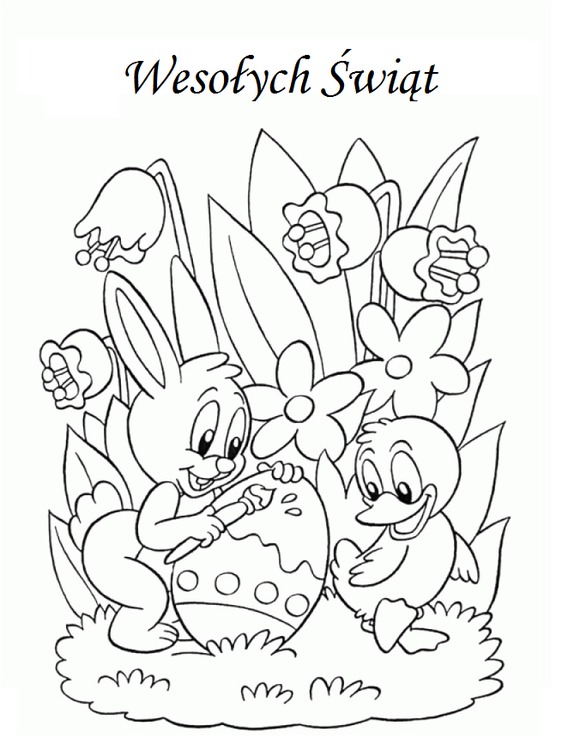 